Безопасность дорожного движения
Шестая глобальная неделя безопасности дорожного движения проходит во всем мире с 17 мая  по 23 мая 2021 г. по инициативе Организации Объединенных Наций. В России в поддержку основной идеи Недели проводятся информационные мероприятия под общим девизом «Снижаем скорость – сохраняем жизнь».В центре «Семья» Красненского района 20 мая прошло мероприятие «Дороги для жизни». С воспитанниками проведена беседа по правилам дорожного движения, изготовление макетов дорожных знаков. Мероприятие проводилось для привлечения внимания воспитанников к уязвимому положению пешеходов как участников дорожного движения,   и необходимости принимать меры для повышения уровня своей безопасности.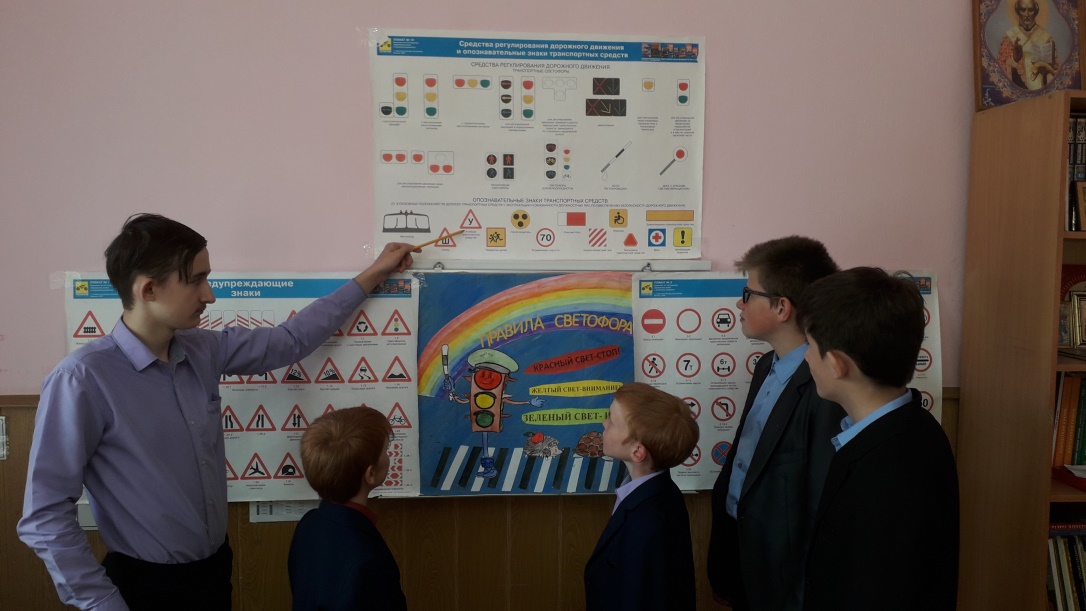 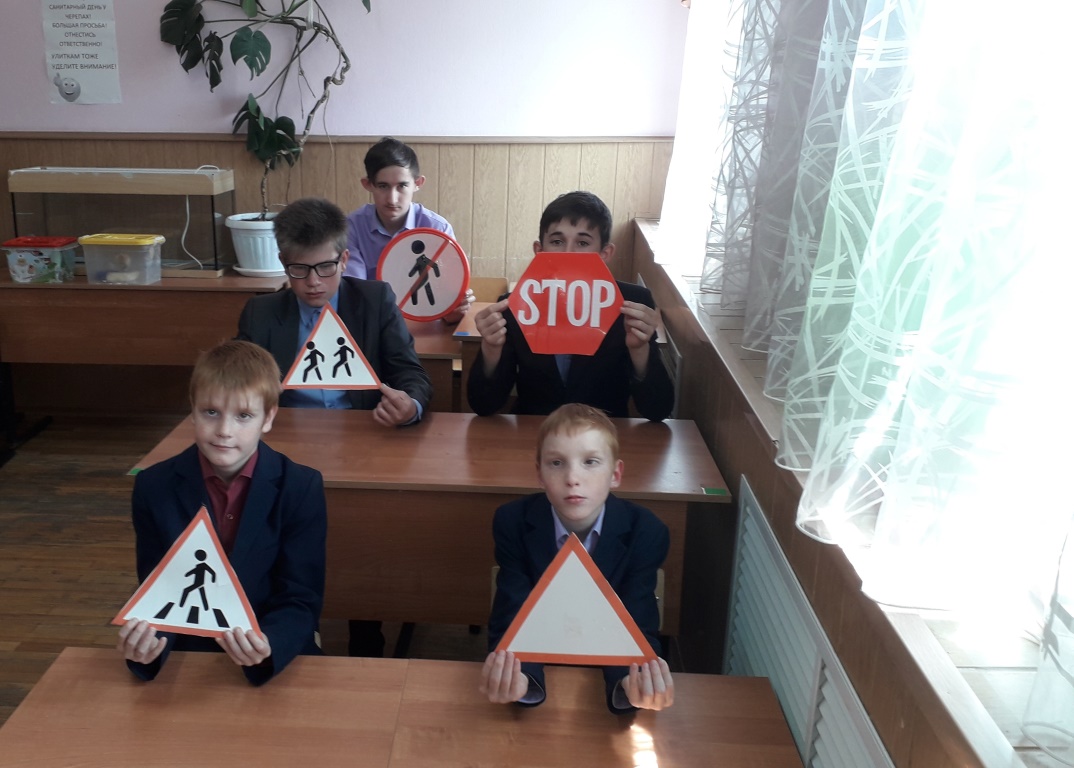 